AGENȚIA PENTRU PROTECȚIA MEDIULUI ILFOVNr. 9024/.............2024DECIZIA ETAPEI DE ÎNCADRARE Nr. DRAFT din 20.06.2024Ca urmare a solicitării de emitere a acordului de mediu adresată de  S.C. FEPRA WASTE MANAGEMENT S.R.L. cu sediul în București, sectorul 1, str. Sublocotenent Zaharia, nr. 5, et. 4, înregistrată la A.P.M. Ilfov cu nr. 9024/22.04.2024 si a completarilor ulterioare, în baza:Legii nr. 292/2018 privind evaluarea impactului anumitor proiecte publice şi private asupra mediului;Ordonanţei de urgenţă a Guvernului nr. 57/2007 privind regimul ariilor naturale protejate, conservarea habitatelor naturale, a florei si faunei sălbatice, cu modificările şi completările ulterioare, aprobate prin Legea nr. 49/2011; autoritatea competentă pentru protecția mediului A.P.M. Ilfov decide, ca urmare a consultărilor desfăşurate în cadrul şedinţei Comisiei de Analiză Tehnică, din data de 05.06.2024, că proiectul: “Construire complex tehnologic Fepra Nord – Reciclare, Recuperare, Reutilizare – relocare instalatie reciclare sticla” propus a fi amplasat judeţul Ilfov, oraș Buftea, T 96, P 354/2, Lot 2/2, Lot 2/1, nr. cad. 53475, CF 53475, nu se supune evaluării impactului asupra mediului si nu se supune evaluării adecvate.Justificarea prezentei decizii:Motivele pe baza cărora s-a stabilit necesitatea neefectuării evaluării impactului asupra mediului sunt următoarele:proiectul nu se incadreaza in prevederile Legii nr. 292/2018, anexa nr. 1;proiectul se incadreaza in prevederile anexei 2 la Legea nr. 292/2018, la punctul 10a;titularul și APM Ilfov au mediatizat în presa locală, cât și pe pagina web atât depunerea solicitării acordului cât și decizia etapei de încadrare;lipsa observațiilor din partea publicului interesat,II. Motivele pe baza carora s-a stabilit neefectuarea evaluarii adecvate sunt următoarele:a)	Proiectul propus nu intra sub incidenta art. 28 din Ordonanta de urgenta a Guvernului nr. 57/2007 privind regimul ariilor naturale protejate, conservarea habitatelor naturale, a florei si faunei salbatice, aprobata cu modificari si completari prin Legea nr. 49/2011, cu modificarile si completarile ulterioare, avand in vedere faptul ca in urma localizarii amplasamentului in raport cu ariile naturale protejate, s-a constatat ca acesta nu se afla in nicio arie naturala protejata.b)      Proiectul nu se va implementa intr-o arie naturala protejată sau sit Natura 2000 sau in vecinatatea acestora.III. Motivele pe baza cărora s-a stabilit neefectuarea evaluării impactului asupra corpurilor de apă: Conform Adresei nr. 6173/11.06.2024 emisa de A.N.”Apele Romane” - pentru proiectul propus nu este necesara elaborarea SEICA.1.Caracteristicile proiectului:1.1Descrierea proiectului: Proiectul se implementeaza pe un teren intravilan cu suprafaţa de 56429,0 mp si va consta in:relocare instalație existentă reciclare deșeuri sticlă, avand capacitatea de 70200 tone/an și hală industrială pe structura metalica ușoară amenajare spații betonate pentru depozitarea deșeurilor de sticlă ce vor fi reciclate în instalația de reciclare;amenajare spații betonate pentru depozitarea produselor obținute in urma procesului de reciclare, operațiune de valorificare R5, sticlă granulată.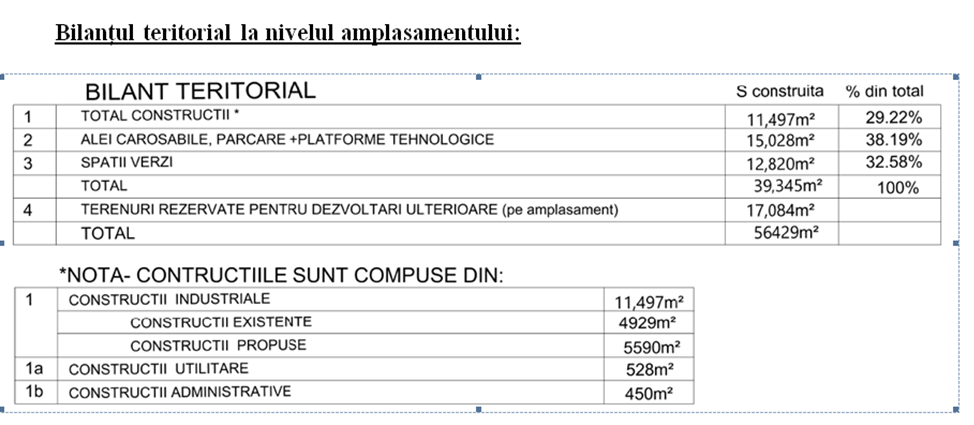 Platforma industrială pe care se va implementa proeictul, face parte din terenul cu numar cadastral 53475, având suprafața S=56429 mp, în baza contractului de vânzare-cumpărare din data de 30.10.2023, încheiat între REMAT BUCUREȘTI NORD SA și FEPRA WASTE MANAGEMENT SRL.Profilul de activitate presupune colectarea, sortarea, stocarea și reciclarea deșeurilor din materiale de sticlă. Deșeurile de sticlă ce urmeaza sa fie procesate în instalatia de reciclare sunt:Capacitatea maxima de depozitare/stocare temporara a deșeurilor este de aproximativ 
5.850 tone/lună.Principalele faze ale proceselor tehnologice care se vor desfășura în cadrul proiectului, sunt următoarele:•	Recepție cantitativă (cântărire) a deșeurilor și resturilor de sticlă;•	Receptie calitativa (vizuala) si determinarea gradului de contaminare cu alte materiale;•	Sortarea manuala de impuritati mari ( folie plastic, textile, lemn, etc.)•	Depozitarca temporara pe sortimente ( culori) pe platforma betonata;•	Alimentarea buncarului de incărcare;•	Separarea magnetica de deseuri feroase mari;•	Mărunțirea la dimensiuni 0.5 - 3.5 mm;•	Spalare in circuit de alimentare cu apa;•	Uscarea cioburilor prin ventilatie de aer in contraccurent sau prin uscare termica (120- 180 grade);•	Separarea granulometrica, pe sorturi de granule sub 5 mm, 5 - 35 mm si peste 35 mm;•	Separarea de deseuri metalice neferoase;•	Separarea magnetica de deșeuri feroase mici;•	Eliminarea impuritatilor de plastic, hartie, paie etc;•	Sortarea optica ( pe culori) si eliminarea impuritatilor ceramice, pietrelor;•	Încarcarea in mijloacele de transport;•	Livrare sticlă granulată, rezultat in urma procesului de reciclare deseuri de sticla, ca materie prima secundara pentru fabricarea ambalajelor de sticla;Mărunțirea deșeurilor de sticlă se realizează la dimensiuni cuprinse între 0,5 și 3,5 mm folosind echipamente de flux. Separarea granulometrică se efectuează pe categorii de granule de sub 5 mm, 5-35 mm și peste 35 mm. Culeta (sticla granulată rezultată in urma procesului de reciclare deseuri de sticla, ce constituie materie prima secundara pentru fabricarea ambalajelor de sticla), care este un produs final de tip "end of waste", este stocată în saci big-bag, containere, padocuri, pe o platformă betonată, până la livrarea finală către fabricile/topitoriile de sticlă.Pulberea rezultată din procesul tehnologic este separată cu ajutorul ciururilor de separare și manipulată prin recuperare în spații bine definite și dedicate: în containere metalice mici, speciale pentru dezolări interioare, în hală. Aceste containere vor fi manipulate cu motostivuitorul până la containere metalice de volum mai mare, de unde sunt livrate ulterior (la umplerea containerului) pentru valorificare sau pentru preluare de către operatori specializați și autorizați.Deșeurile rezultate din operațiunile de separare a sticlei sunt colectate pe sortimente în containere metalice speciale.Instalatie pentru reciclarea deseurilor de sticla cu capacitatea de 70200 tone/an este compusa din: -	siloz de incarcare cu deseuri de sticla;-	linie de sortare manuala ( banda transportoare si container);-	separator magnetic cu banda transversala pentru eliminarea deseurilor metalice feroase de mari dimensiuni;-	banda transportoare catre instalatia de tratare mecanica;-	instalatie de tratare mecanica cu 2 tamburi pentru maruntire;-	spalare in circuit de alimentare cu apa;-	banda transportoare catre cuptorul de uscare;-	cuptor de uscare cioburi cu temperature variabila ( 120-180 grade), asigurata cu baterii de incalzire electrice ; -	sistem de dezumidificare al aerului rezultat din uscarea cioburilor;-	sistem de filtrare a condensului rezultat din dispozitivul de dezumidificare;-	banda transportoare catre ciurul rotativ;-	ciur rotativ pentru separarea fractiilor rnai mici de 5 mm, a fractiilor cuprinse intre 5 - 35 mm si a fractiilor peste 35 mm;-	banda transportoare si container de evacuare al fractiilor sub 5 mm;-	banda transportoare catre linia de inspectie manuala a fractiilor de peste 35 mm;-	banda transportoare catre sistemul Eddy Curent pentru separarea deseurilor metalice neferoase;-	sistem Eddy Curent rotatic pentru separarea deseurilor metalice neferoase;-	separator magnetic circular pentru eliminarea deseurilor metalice feroase de mici dimensiuni;-	banda transportoare catre dispozitivul de separare a hartiei, plasticului, paielor, etc; -	dispozitiv de eliminare a hartiei, plasticului, paielor etc prin suflare - aspirare;-	dispozitiv de separare gravimetrica si colectarea a plasticului, hartiei, paielor, prafului etc;-	masa vibratoare pentru alimentarea omogena a sortatorului optic;-	sortator optic de sticla pe culori si eliminarea ceramicii, portelanului si pietrei;-	benzi transportoare pentru incarcarea materiei obtinute in basculante de transport;-	benzi transportoare si container pentru eliminarea ceramicii, portelanului si pietrei.Instalația de reciclare a sticlei este un echipament dotat cu sisteme avansate de exhaustare, menite să reducă emisiile generate în urma proceselor de reciclare, asigurând astfel un impact minim asupra mediului înconjurător.Linia de reciclare a deșeurilor de sticlei are prevăzut în fluxul tehnologic un sistem de aspirare care direcționează pulberea în silozuri de decompresie cu filtre tip pantalon. După aspirare, pulberea este stocată în saci de plastic pentru a fi predată operatorilor specializați.Utilități: Conform Transferului nr. 5-IF/05.03.2024 Autorizației de Gospodărire a Apelor nr. 553/IF din 04.08.2020, emise de A.N. „Apele Romane”, utilitatile apa – canal se vor asigura astfel:Alimentarea cu apă se realizeaza din subteran , prin intermediul unui foraj F1 cu H = 45m, echipat cu o pompa submersibila tip CERNA Qexpl = 1,0l/s. Inmagazinarea apei se realizeaza intr-un rezervor metalic cu V1 = 1mc, montat subteran. Apa preluata din subteran este utilizata in scop igienico – sanitar, udat spatii verzi si igienizat platforme betonate.              Apele pluviale provenite din zona accesului auto si din zona cladirilor administrative sunt trecute printr-un separator de produse petroliere, dupa care impreuna cu apele uzate menajere sunt colectate intr-un bazin cu V1 = 30mc, de unde sunt evacuate, prin pompare, in rețeaua publică de canalizare a orașului Chitila, conform contract incheiat intre parti.Apele pluviale provenite de pe restul platformelor sunt colectate intr-un bazin de retentie cu V2 = 200mc, de unde sunt evacuate la teren.1.2. Cumularea cu alte proiecte: nu este cazul.1.3. Utilizarea resurselor naturale: apa din subteran, ca sursa de alimentare cu apa a investitiei.1.4. Productia de deseuri:Deseurile generate pe perioada de construire vor fi colectate selectiv intr-un spatiu  amenajat si eliminate sau valorificate, dupa caz.In perioada de functionare, deseurile vor fi colectate selectiv intr-un spatiu special amenajat in incinta prevazut cu platforma betonata. Deseurile produse vor fi predate agentilor economici specializati in eliminarea/ valorificarea lor, pe baza de contract incheiat intre parti.1.5. Emisii poluante, zgomot si alte surse de disconfort: pe perioada executiei lucrarilor emisii vor consta in principal in praf din activitatea de transport, precum si zgomot rezultat din operatiile de construire si din exploatarea utilajelor.Nivelul de zgomot rezultat in perioada de functionare se va incadra in limitele admise pentru functiunea existenta in zona. 	În perioada de execuție, impactul proiectului asupra factorului de mediu aer constă în generarea de emisii de către utilajele utilizate. Ca urmare vor fi luate toate măsurile în vederea limitarii generarii de praf de catre prestatorul lucrărilor de execuție care va avea în vedere ca  utilajele utilizate sa fie corespunzatoare din punct de vedere tehnic și sa nu genereze noxe peste limitele admise. Substantele poluante pentru atmosfera se vor încadra în valorile limita ale emisiilor stabilite de Ord. MAPM nr. 462/1993 cu modificările și completările ulterioare coroborat cu Legea. nr. 104/2011;Nivelul de zgomot se va încadra în limitele impuse de SR 10009/2017. Se vor respecta de asemenea prevederile Ord. MS nr. 119/2014 privind aprobarea Normelor de igienă și sănătate publică privind mediul de viata al populatiei, cu modificarile și completarile ulterioare.	În perioada de functionare, impactul proiectului asupra factorului de mediu aer constă în generarea de emisii de către utilajele utilizate in activitate. Instalația de reciclare a sticlei este un echipament dotat cu sisteme avansate de exhaustare, menite să reducă emisiile generate în urma proceselor de reciclare, asigurând astfel un impact minim asupra mediului înconjurător.Linia de reciclare a deșeurilor de sticlei are prevăzut în fluxul tehnologic un sistem de aspirare care direcționează pulberea în silozuri de decompresie cu filtre tip pantalon. După aspirare, pulberea este stocată în saci de plastic pentru a fi predată operatorilor specializați.2.Localizarea proiectului:2.1. utilizarea existentă a terenului: teren situat in intravilanul orasului Buftea, in zona A1 – productie si depozitare, conform PUG aprobat cu H.C.L. nr. 147/31.10.2023. 2.2. relativa abundenţă a resurselor naturale din zonă, calitatea şi capacitatea regenerativă a acestora: nu este cazul;2.3. capacitatea de absorbţie a mediului, cu atenţie deosebită pentru:a) zonele umede – nu este cazul;b) zonele costiere – nu este cazul;c) zonele montane şi cele împădurite – nu este cazul;d) parcurile şi rezervaţiile naturale – nu este cazul;e) ariile clasificate sau zonele protejate prin legislaţia în vigoare, cum sunt: zone de protecţie a faunei piscicole, bazine piscicole naturale şi bazine piscicole amenajate, etc.: nu este cazul;f) zonele de protecţie specială, mai ales cele desemnate prin O.U.G. nr. 57/2007 cu modificările şi completările ulterioare, zonele prevăzute prin Legea nr. 5/2000 privind aprobarea Planului de amenajare a teritoriului, conform prevederilor Legii apelor nr. 107/1996, cu modificările şi completările ulterioare, şi Hotărârea Guvernului nr. 930/2005 pentru aprobarea Normelor speciale privind caracterul şi mărimea zonelor de protecţie sanitară şi hidrogeologică: nu este cazul;g) ariile în care standardele de calitate a mediului stabilite de legislaţie au fost deja depăşite: nu s-a înregistrat o astfel de situatie;h) ariile dens populate: nu este cazul;i) peisajele cu semnificaţie istorică, culturală şi arheologică: nu este cazul.3.Caracteristicile impactului potential:Se iau în considerare efectele semnificative posibile ale proiectelor, în raport cu criteriile stabilite la pct. 1 si 2, cu accent deosebit pe:-extinderea impactului: aria geografică şi numărul persoanelor afectate – nu este cazul.-natura transfrontalieră a impactului – nu este cazul;-mărimea şi complexitatea impactului – redusă;-probabilitatea impactului: redusă în timpul realizării lucrărilor de construcţii;-durata, frecvenţa şi reversibilitatea impactului: impactul asupra mediului va exista în perioada desfăşurării lucrărilor de construcție şi impact relativ redus în timpul funcţionării.Condiţiile de realizare a proiectului:- Investiţia şi organizarea de şantier se vor realiza în condiţiile impuse prin Certificatul de Urbanism nr. 160/29.03.2024, emis de Primaria orasului Buftea, şi prin avizele sau acordurile emise de instituţiile menţionate în acesta;- Se vor respecta prevederile O.U.G. nr. 195/2005 privind protectia mediului, cu modificarile si completarile ulterioare.- Indicatorii de calitate ai apelor uzate menajere, evacuate prin vidanjare, se vor incadra in limitele maxime impuse de H.G. nr. 188/2002, Anexa 2 - NTPA 002/2002, modificata si completata de H.G. nr. 352/2005.- Indicatorii de calitate ai apelor pluviale epurate evacuate la teren, se vor încadra în prevederile impuse de HG 188/2002 –Anexa 3 –Normativul NTPA-001/2002, modificată și completată prin HG 352/2005, cu mențiunea că indicatorii specifici ce urmează a fi monitorizați vor trebui să se încadreze în următoarele limite maxime admisibile: -pH6,5-8,5-Materii totale în suspensie35 mg/l-Reziduu fix2000 mg/l-Produse petroliere5 mg/l- Se vor respecta prevederile Legii nr. 61/1991, modificata, privind sanctionarea faptelor de incalcare a unor norme de convietuire sociala, a ordinii si linistii publice. - Pe durata execuţiei lucrărilor se vor lua măsuri pentru respectarea legislaţiei privind protecţia mediului în vigoare (STAS 12574/1987, SR 10009/2017, Ord. nr. 462/1993 si H.G. nr.1756/2006 privind limitarea nivelului emisiilor de zgomot în mediu produs de echipamentele destinate utilizarii in exteriorul cladirilor).- Se vor respecta prevederile Legii nr. 104/2011, cu completarile si modificarile ulterioare,  privind calitatea aerului inconjurator.- Se vor respecta prevederile Ordinului nr. 756/1997 cu privire la factorul de mediu sol.- Se vor respecta prevederile O.U.G. nr. 92/2021, privind regimul deseurilor, cu completarile si modificarile ulterioare.-  Se vor lua măsuri de protecţie antifonică în zona de lucru a şantierului.- Se vor respecta prevederile Ordinului nr. 119/2014 emis de Ministerul Sănătăţii cu modificarile si completarile ulterioare.- Se vor amplasa panouri de informare a cetăţenilor asupra viitoarelor construcţii şi modificări ale zonei, asigurându-se protecţia circulaţiei pietonale şi auto în zonă.- Deşeurile şi materialele rezultate din activitatea de construcţie şi montaj vor fi obligatoriu îndepărtate din zonă pe baza unui contract încheiat cu un prestator autorizat. Este interzisă depozitarea necontrolată a deşeurilor rezultate.- Se interzice poluarea solului cu carburanţi, uleiuri rezultate în urma operaţiilor de staţionare, aprovizionare, depozitare sau alimentare cu combustibili a utilajelor şi mijloacelor de transport în timpul construirii, datorită funcţionării necorespunzătoare a acestora. În cazul unor poluări accidentale se vor lua măsuri pedoameliorative.- Se vor lua măsuri pentru diminuarea emisiilor de pulberi din zona şantierului prin umectarea spaţiului de lucru sau acoperirea pe cât posibil a acestuia. - La ieşirea din şantier, se vor curăţa roţile autovehiculelor şi a altor utilaje, pentru a preveni transferul de moloz în afara amplasamentului pe drumurile publice; pe durata organizării de şantier se vor monta panouri de protecţie.- Se vor respecta prevederile Regulamentului General de Urbanism aprobat prin H.G. nr. 525/1996 în ceea ce priveste constructiile, parcarile si necesarul de spatiu verde. - Se va respecta legislatia de urbanism in vigoare.- Se vor respecta prevederile Legii nr. 121/2020 pentru modificarea art. 11 alin. (3) din Legea nr. 50/1991 privind autorizarea executării lucrărilor de construcţii si Legii nr.123/2020 pentru modificarea și completarea Ordonanței de urgență a Guvernului nr. 195/2005 privind protecția mediului.- Se va amenaja si intretine spatiul verde din incinta. Suprafata de spatii verzi prevazuta prin proiect va fi amenajata si intretinuta. Suprafetele de teren prevazute ca spatii verzi nu pot fi stramutate, diminuate sau supuse schimbarii de destinatie conform OUG nr. 114/2007;- Drumurile de acces şi tehnologice, toate zonele a căror suprafaţă (învelişul vegetal) a fost afectată, vor fi refăcute şi vor fi redate folosinţelor iniţiale; Răspunderea pentru refacerea amplasamentului, drumurilor de acces și tehnologice, etc. revine în totalitate titularului de proiect;- Se va asigura salubrizarea zonei și mentinerea curateniei pe traseul drumurilor de acces, pe toata perioada; - Vor fi luate măsuri pentru limitarea vibratiilor produse de sapatura prin utilizarea de tehnologii performante de execuție și de fundare, în vederea încadrarii valorilor parametrilor vibratiilor în limitele admisibile stabilite de SR 12025-2/94 realizarii lucrărilor;- Pentru evitarea poluarii accidentale cu materiale periculoase (scurgeri accidentale de combustibili, de ulei de motor), reparatiile mijloaceor de transport/utilajelor se vor executa doar la societati autorizate- În vederea menținerii calității aerului, în parametri optimi, în zona amplasamentului, se vor respecta următoarele conditii:utilizarea apei, pentru suprimarea prafului în cantitatile, frecventa și proportiile necesare, în zona de lucru, la sfarșitul fiecarei saptamani de lucru, daca nu se vor desfasura operatiuni active mai mult de doua zile consecutiv;minimizarea activităților generatoare de praf (taiere, spargerea betonului, etc.);se vor lua măsuri de acoperire, îngradire, închidere a stocurilor de materiale de constructie sau deșeuri, pentru prevenirea imprastierii cauzata de vant;- Oprirea motoarelor tuturor vehiculelor aflate în stationare, în zona șantierului;- Se vor alege trasee optime din punct de vedere al protectiei mediului, pentru deplasarea vehiculelor care transporta materiale de constructie care pot elibera în atmosfera particule fine; transportul acestor materiale se va face pe cat posibil cu vehicule dotate cu prelate;- Transportul materialelor și transportul utilajelor grele se va realiza pe traseele stabilite, astfel încat sa nu creeze disconfort locuitorilor din zona;- Organizarea de șantier va respecta obligatoriu măsurile specifice pentru reducerea şi/sau eliminarea efectelor generate de acestea asupra sănătăţii umane și mediului înconjurător.- In caz de sesizari/reclamatii referitoare la disconfortul creat de activitatea desfasurata, activitatea va fi sistata pana la remedierea acestora.- Proiectantul si beneficiarul se vor asigura ca investitia propusa nu va afecta circulatia de pe strazile aferente amplasamentului;- Se vor respecta prevederile Legii Apelor nr. 107/1996, cu modificarile si completarile ulterioare- Operatorul are obligatia sa asigure dotari corespunzatoare cu mijloace, structuri, dotari materiale si sisteme de management adecvate in scopul protejarii, la un nivel ridicat, a sanatatii populatiei si a mediului.- Activitatea se va putea desfășura numai cu respectarea reglementărilor stabilite conform planurilor urbanistice aflate în vigoare, cu privire la funcțiunea zonei, aprobate conform legii. În condițiile în care se va constata că activitatea nu este compatibilă cu funcțiunea zonei, stabilită conform legii și/sau că funcționarea obiectivului generază disconfort de orice natură, pentru așezările umane sau pentru factorii de mediu, activitatea va fi reevaluata conform prevederilor legale în vigoare.-In situatia in care se vor semnala disconforturi create vecinatatilor, activitatea va fi sistata pana la remedierea acestora.Pentru legalitatea si autenticitatea documentelor depuse la dosar se face raspunzator titularul proiectului. Conform art. 21, alin.(4) din OUG. 195/2005 privind protectia mediului, aprobată cu modificări și completări prin Legea nr. 265/2006, cu modificările și completările ulterioare ”răspunderea pentru corectitudinea informaţiilor puse la dispoziţia autorităţilor competente pentru protecţia mediului și a publicului revine titularului proiectului”.          Conform prevederilor Legii nr. 292/2018: - anexa 5, art. 43, alin. (3) la finalizarea proiectelor publice si private care au facut obiectul procedurii de evaluare a impactului asupra mediului, autoritatea competenta pentru protectia mediului care a parcurs procedura verifica respectarea prevederilor deciziei etapei de incadrare; - anexa 5, art. 43 alin. (4) procesul - verbal intocmit in situatia prevazuta la alin. (3) se anexeaza si face parte integranta din procesul - verbal de receptie la terminarea lucrarilor.          Prezentul act nu exonerează de răspundere titularul, proiectantul şi/sau constructorul în cazul producerii unor accidente în timpul execuției lucrărilor sau exploatării acestora.Nerespectarea prevederilor prezentei decizii a APM Ilfov se sanctioneaza conform prevederilor legale în vigoare.         Proiectul propus nu necesita parcurgerea celorlalte etape ale procesului de evaluare a impactului asupra mediului de evaluare adecvata si de evaluare asupra corpurilor de apa.Proiectul deciziei etapei de încadrare a fost afişat pe site-ul http://apmif.anpm.ro. Prezenta decizie este valabilă pe toată perioada de realizare a proiectului, iar în situația în care intervin elemente noi, necunoscute la data emiterii prezentei decizii, sau se modifică condițiile care au stat la baza emiterii acesteia, titularul proiectului are obligația de a notifica autoritatea competentă emitentă. În conformitate cu prevederile OUG nr.195/2005, aprobată prin Legea nr.265/2006 privind protectia mediului, cu modificările și completările ulterioare - "Art. 15 alin (2) lit a – «Titularii proiectelor au obligaţia de a notifica autoritatea competentă pentru protecţia mediului dacă intervin elemente noi, necunoscute la data emiterii actelor de reglementare, precum și asupra oricăror modificări ale condiţiilor care au stat la baza emiterii actelor de reglementare, înainte de realizarea modificării»;Conform prevederilor Legii nr. 292/2018:     - anexa 5, art. 34, alin. (1) titularul de proiect are obligația de a notifica în scris autoritatea competentă pentru protecţia mediului despre orice modificare sau extindere a proiectuluisurvenită după emiterea deciziei etapei de încadrare, acordului de mediu și anterior emiterii aprobarii de dezvoltare;-anexa 5, art. 34, alin (2) notificarea prevazuta la alin. (1), insotita de raportul de verificare intocmit in conformitate cu prevederile art. 20 alin. (2) lit. a) din Legea nr. 292/2018 de catre verificatorul de proiecte atestat in conditiile legii pentru cerinta esentiala D) igiena, sanatate si mediu inconjurator prevazuta la art. 3 din Ordinul ministrului dezvoltarii regionale si administratiei publice nr. 2264/2018 sau dupa caz de punctul de vedere al autoritatii competente emitente a aprobarii de dezvoltare conform art. 20 alin. (2) lit. b) din Legea nr. 292/2018, se depune în termen de 10 zile de la data aparitiei necesitatii modificarii/extinderii;   -art. 18, alin. (13) in cazul in care una dintre deciziile prevazute la alin. (8) si (9) nu se emite in termen de 5 ani de la emiterea acordului de mediu, titularul proiectului este obligat sa se adreseze autoritatii de mediu emitente in vederea confirmarii faptului ca acordul de mediu nu este depasit.Prezentul act de reglementare stabileste conditiile de realizare a proiectului din punct de vedere al protectiei mediului. Alte conditii privind implementarea proiectului vor fi impuse de institutiile/autoritatile cu atributii in domeniu. In cazul in care proiectul nu se incadreaza in functiunea zonei, decizia de emitere/respingere a aprobarii de dezvoltare revine autoritatii administratiei publice locale.La finalizarea investitiei se va solicita si obtine revizuirea autorizatiei de mediu, conform Ordinului M.M.D.D. nr. 1798/2007, modificat.Orice persoană care face parte din publicul interesat și care se consideră vătămată într-un drept al său ori într-un interes legitim se poate adresa instanței de contencios administrativ competente pentru a ataca, din punct de vedere procedural sau substanțial, actele, deciziile ori omisiunile autorității publice competente care fac obiectul participării publicului, inclusiv aprobarea de dezvoltare, potrivit prevederilor Legii contenciosului administrativ nr. 554/2004, cu modificările și completările ulterioare.Se poate adresa instanței de contencios administrativ competente și orice organizație neguvernamentală care îndeplinește condițiile prevăzute la art. 2 din Legea nr. 292/2018, privind evaluarea impactului anumitor proiecte publice și private asupra mediului, considerându-se că acestea sunt vătămate într-un drept al lor sau într-un interes legitim.Actele sau omisiunile autorității publice competente care fac obiectul participării publicului se atacă în instanță odată cu decizia etapei de încadrare, cu acordul de mediu ori, după caz, cu decizia de respingere a solicitării de emitere a acordului de mediu, respectiv cu aprobarea de dezvoltare sau, după caz, cu decizia de respingere a solicitării aprobării de dezvoltare.Înainte de a se adresa instanței de contencios administrativ competente, persoanele prevăzute la art. 21 din Legea nr. nr. 292/2018 privind evaluarea impactului anumitor proiecte publice și private asupra mediului au obligația să solicite autorității publice emitente a deciziei prevăzute la art. 21 alin. (3) sau autorității ierarhic superioare revocarea, în tot sau în parte, a respectivei decizii. Solicitarea trebuie înregistrată în termen de 30 de zile de la data aducerii la cunoștința publicului a deciziei.Autoritatea publică emitentă are obligația de a răspunde la plângerea prealabilă prevăzută la art. 22 alin. (1) în termen de 30 de zile de la data înregistrării acesteia la acea autoritate.Procedura de soluționare a plângerii prealabile prevăzută la art. 22 alin. (1) este gratuită și trebuie să fie echitabilă, rapidă și corectă.Prezenta decizie poate fi contestată în conformitate cu prevederile Legii nr. nr. 292/2018, privind evaluarea impactului anumitor proiecte publice și private asupra mediului și ale Legii nr. 554/2004, cu modificările și completările ulterioare.DIRECTOR EXECUTIV,       Corina Ecaterina NECULA CIOCHINACod deseuDenumire deșeu, conform Deciziei CE nr. 955/2014Operațiunea de valorificareMod de depozitare15 01 07deseuri de ambalaje sticlăR5Pe platformă betonată  20 01 02sticlăR5Pe platformă betonatăNume și PrenumeFuncțiaDataSemnăturaAvizat: Alin Romeo Ciprian STANCIUȘef Serviciu A.A.A.20.06.2024Întocmit: Mirela Raluca BALICAConsilier superior 20.06.2024